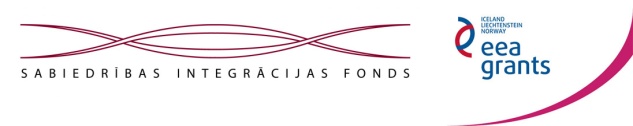 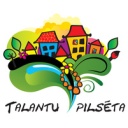 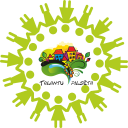 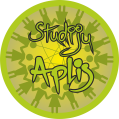 Ieteiktās tēmas studiju apļu nodarbībām – LATGALE (Daugavas forums)Iesaka dalībnieki Daugavpilī  (2014):Par komandas darbuKlāt rudens saulgrieži un Miķeļdiena!EtiķeteVai pārāk „koši” un izšķērdīgi?Ūdens nozīme dabā un cilvēka dzīvēTalants un darbsStila ābeceZaļā domāšanaNaudas „veģetārisms”Lieto vietējos produktus! Vācu valoda skolā, nepieciešamība to mācītProjekts „Demokrātiskie studiju apļi” .  Projekta Nr.2012.EEZ/DAP/MIC/076  Par saturu atbild projekta īstenotājs: Biedrība Kultūras un izglītības centrs „Talantu pilsēta”.Projektu finansiāli atbalsta Islande, Lihtenšteina un Norvēģija.”www.eeagrants.org  / www.norwaygrants.org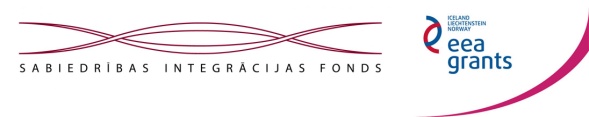 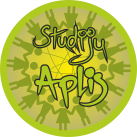 Ieteiktās tēmas studiju apļu nodarbībām – LATGALE  (Daugavas forums) Iesaka dalībnieki Ilūkstē (2014):Stress ikdienāAntidepresantu sekasAtpūta Latvijas mežosSmēķēšana, tās kaitīgā ietekmeKā pelnīt ar atkritumiemDažādas paaudzes – kā sadzīvot un sadarbotiesDvēseles dziedināšana ar ziedu spēkuSenā mūzikaSaldie ēdieni, desertiViss par nauduMaizes otrā dzīveSaimnieces gudrībasMultivārāmie katli pret Zepter katliemUzņēmība, tās veicināšanaKā saglabāt redzi arī vecumā?Mūsu pilsēta IlūksteViss par zemenēmPavasaris tavā virtuvēKurš palīdzēs vecumdienās? Projekts „Demokrātiskie studiju apļi” .  Projekta Nr.2012.EEZ/DAP/MIC/076  Par saturu atbild projekta īstenotājs: Biedrība Kultūras un izglītības centrs „Talantu pilsēta”.Projektu finansiāli atbalsta Islande, Lihtenšteina un Norvēģija.”www.eeagrants.org  / www.norwaygrants.org